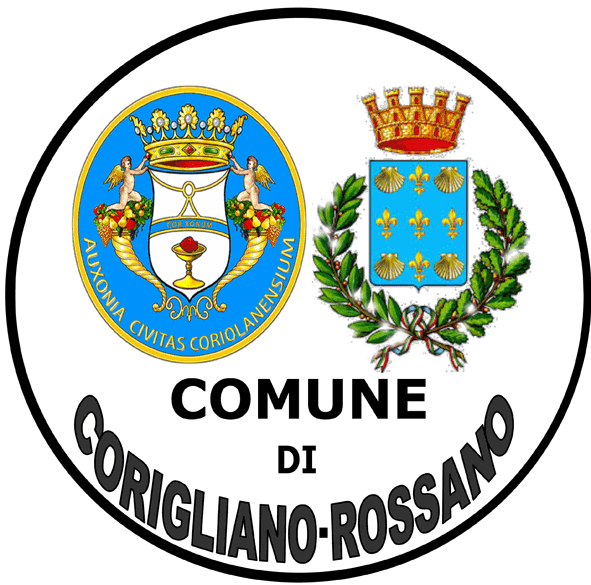 COMUNE DI CORIGLIANO-ROSSANO(Provincia di Cosenza)DOMANDA DI PARTECIPAZIONEAVVISO PUBBLICOper l’acquisizione di manifestazioni di interesse a partecipare alla fase di co-programmazione nell’ambito del Programma Nazionale Metro Plus e città medie Sud 2021 2027.Il Sottoscritto____________________________c.f:_____________________________________Nato a__________________________________ il_______________________ nella sua qualità di ______________________________________________________________ del soggetto partecipante____________________________________________________Indicare la tipologiaAssociazione di volontariatoAssociazione di promozione socialeEnte religiosoFondazioneCooperativa socialeConsorzioImpresa socialeAltro Ente del Terzo Settore__________________________________________________Codice fiscale del soggetto partecipante: ______________________________P.I._____________________Indirizzo (sede legale e sede operativa): _______________________________________________________Cap________________località/Comune__________________________________________________Via ___________________________________________ Recapito telefonico__________________________E-mail______________________Pec______________Recapito postale (se diverso dall’indirizzo sopra riportato)_________________________________________Referente Cognome____________________________  Nome________________________________Ente  di Appartenenza___________________Tel.__________________________________________E-mail_______________________________________Pec______________________________CHIEDE- di partecipare alla co-programmazione e gestione in partnership di cui in epigrafe.- di partecipare alla procedura in oggetto come:Impresa Singola;Associazione Temporanea di Impresa (ATI)Associazione Temporanea di Scopo (ATS) in qualità di:Altro, specificare:______________________________AI FINI DELLA PARTECIPAZIONEai sensi degli articoli 38 comma 3, 46, 47, 48 e 76, del D.P.R. 445/2000, sotto la propria responsabilità e consapevole delle conseguenze penali e amministrative derivanti da dichiarazioni mendaciDICHIARAChe il soggetto partecipante:È iscritto :In uno degli albi previsti dalla legge delle organizzazioni di volontariato;Per le associazioni e gli enti di promozione sociale:Nei registri previsti dalla Legge n. 383/2000;Iscrizione all’Albo regionale delle cooperative per attività e servizi inerenti l’oggetto della presente procedura di co-programmazione Per le cooperative sociali ex legge n.381/1991 e i relativi consorzi: regolare iscrizione all’Albo regionale delle cooperative sociali per attività e servizi inerenti l’oggetto della presente procedura di co-programmazione     e/o altro __________________________________________ in base a quanto indicato all’articolo 3        dell’avviso;DICHIARA ALTRESI’Di possedere radicamento sul territorio del Comune di Corigliano-Rossano, inteso come conoscenza delle problematiche e dei bisogni del territorio, reti, tavoli territoriali, welfare di comunità, ecc.Di possedere l’attitudine ad operare in rete con soggetti misti, nel rispetto dei principi di proporzionalità, ragionevolezza e parità di trattamento;Di essere in regola con le disposizioni vigenti in materia di normativa edilizia e urbanistica, del lavoro, della prevenzione degli infortuni e della salvaguardia dell’ambiente, e impegnarsi al loro rispetto anche in relazione alle attività svolte nelle sedi operative;Di non versare in alcuna delle ipotesi di conflitto di interesse, previste dall’art. 16 del D.Lgs n.36/2023 e dal Regolamento finanziario (UE, Euratom) 2018/1046 e nell’art. 22 del Regolamenti (UE) 2021/240;Il sottoscritto si assume la piena responsabilità delle affermazioni e delle notizie contenute nella presente domanda e nella documentazione ad essa allegata, consapevole che la dichiarazione mendace, la falsità in atti o l’uso di un atto falso costituiscono reato ai sensi dell’articolo 76 del Decreto del Presidente della Repubblica 28 dicembre 2000 n. 445 “Testo Unico delle disposizioni legislative e regolamentari in materia di documentazione amministrativa” ed implicano l’applicazione di una sanzione penale.Luogo, data                                                                                Firma del Legale RappresentanteDichiara di essere informato, ai sensi e per gli effetti di cui all'articolo 13 del Decreto Legislativo 30 giugno 2003, n. 196 “Codice in materia di protezione dei dati personali” e dell’art. 13 del GDPR (Regolamento UE 2016/679). che i dati personali raccolti saranno trattati, anche con strumenti informatici, esclusivamente nell'ambito del procedimento per il quale la presente dichiarazione viene resa.Luogo, data                                                                                Firma del legale rappresentanteSI ALLEGA:Statuto;Atto costitutivo;Nel caso di ATS, atto costitutivo o impegno a costituire l'ATS, sottoscritto da tutti i soggetti che compongono il raggruppamento;Carta dei servizi (se presente);Copia del documento del Rappresentante Legale